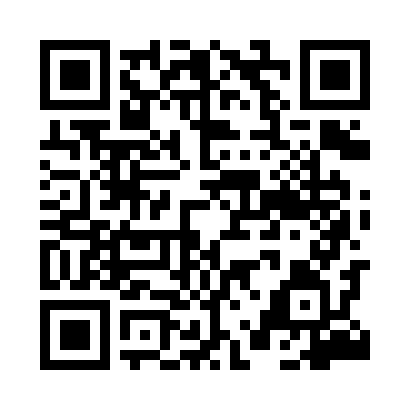 Prayer times for Rodzone, PolandMon 1 Apr 2024 - Tue 30 Apr 2024High Latitude Method: Angle Based RulePrayer Calculation Method: Muslim World LeagueAsar Calculation Method: HanafiPrayer times provided by https://www.salahtimes.comDateDayFajrSunriseDhuhrAsrMaghribIsha1Mon4:126:1612:475:137:199:162Tue4:096:1412:475:157:219:183Wed4:066:1112:465:167:239:204Thu4:036:0912:465:177:249:235Fri4:006:0712:465:197:269:256Sat3:566:0412:465:207:289:287Sun3:536:0212:455:217:309:308Mon3:506:0012:455:227:329:339Tue3:475:5712:455:247:339:3510Wed3:445:5512:455:257:359:3811Thu3:405:5312:445:267:379:4112Fri3:375:5012:445:277:399:4313Sat3:345:4812:445:297:409:4614Sun3:305:4612:435:307:429:4915Mon3:275:4312:435:317:449:5216Tue3:235:4112:435:327:469:5517Wed3:205:3912:435:337:489:5718Thu3:165:3712:435:357:4910:0019Fri3:135:3412:425:367:5110:0320Sat3:095:3212:425:377:5310:0621Sun3:055:3012:425:387:5510:0922Mon3:025:2812:425:397:5710:1323Tue2:585:2612:425:407:5810:1624Wed2:545:2412:415:428:0010:1925Thu2:505:2112:415:438:0210:2226Fri2:465:1912:415:448:0410:2627Sat2:425:1712:415:458:0610:2928Sun2:385:1512:415:468:0710:3229Mon2:345:1312:415:478:0910:3630Tue2:305:1112:405:488:1110:39